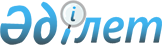 О присвоении наименований составных частей села Новоберезовка Чкаловского сельского округа Тайыншинского районаРешение акима Чкаловского сельского округа Тайыншинского района Северо-Казахстанской области от 25 июня 2010 года N 13. Зарегистрировано Управлением юстиции Тайыншинского района Северо-Казахстанской области 3 июля 2010 года N 13-11-181.
      Сноска. В текст на казахском языке внесены изменения, текст на русском языке не меняется, решением акима Чкаловского сельского округа Тайыншинского района Северо-Казахстанской области от 27.06.2018 № 8 (вводится в действие по истечении десяти календарных дней после дня его первого официального опубликования).
      В соответствии со статьей 35 Закона Республики Казахстан "О местном государственном управлении и самоуправлении в Республике Казахстан", статьей 14 Закона Республики Казахстан "Об административно-территориальном устройстве Республики Казахстан" и с учетом мнения населения аким сельского округа РЕШИЛ:
      1. Присвоить составным частям села Новоберезовка Чкаловского сельского округа Тайыншинского района следующие наименования:
      первая улица – Полевая;
      вторая улица – Центральная;
      третья улица – Садовая;
      четвертая улица – Школьная;
      пятая улица – Целинная;
      шестая улица – Карғалы.
      2. Настоящее решение вводится в действие по истечении десяти календарных дней после дня его официального опубликования.
					© 2012. РГП на ПХВ «Институт законодательства и правовой информации Республики Казахстан» Министерства юстиции Республики Казахстан
				
      Аким сельского округа

В. Головин
